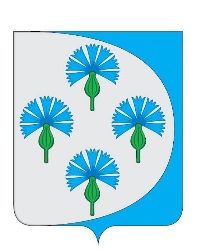 Российская Федерациясобрание представителей сельского поселения Черновский муниципального района Волжский Самарской областиЧЕТВЕРТОГО СОЗЫВА_________________________________________________________________РЕШЕНИЕ     от «20» июля 2022 г.                                                                    №  133Об удовлетворении представления прокуратуры Волжского района от 24.06.2022 № 86-03-2022/Прдп182-22-227 об устранении нарушений законодательства о противодействии коррупции            Рассмотрев представление прокуратуры Волжского района от 24.06.2022 № 86-03-2022/Прдп182-22-227 об устранении нарушений законодательства о противодействии коррупции, в соответствии с Федеральными законами от 6 октября 2003 года № 131-ФЗ «Об общих принципах организации местного самоуправления в Российской Федерации», от 25 декабря 2008 года № 273-ФЗ «О противодействии коррупции», руководствуясь Уставом сельского поселения Черновский муниципального района Волжский Самарской области, рекомендациями комиссии по соблюдению требований к служебному поведению депутатов Собрания представителей сельского поселения Черновский и главы сельского поселения Черновский муниципального района Волжский Самарской области и урегулированию конфликта интересов, Собрание представителей сельского поселения Черновский муниципального района Волжский Самарской области РЕШИЛО: 1. Представление прокуратуры Волжского района от 24.06.2022 № 86-03-2022/Прдп182-22-227 об устранении нарушений законодательства о противодействии коррупции признать обоснованным и удовлетворить.2.  Принять    уведомление депутата Собрания представителей сельского поселения Черновский Авдеевой Н.А. о личной заинтересованности при рассмотрении вопросов, касающихся принятия решений при утверждении местного бюджета и отчета о его исполнении, определении порядка управления и распоряжения имуществом, находящимся в муниципальной собственности, об установлении тарифов на услуги, определении порядка материально- технического и организационного обеспечения деятельности органов местного самоуправления, принятии решения об удалении главы сельского поселения в отставку, которая приводит или может привести к конфликту интересов. 3. Применить к депутату Собрания представителей сельского поселения Черновский Авдеевой Н.А. дисциплинарное взыскание - предупреждение.  4. Опубликовать настоящее решение в информационном издании «Черновские Вести» и на официальном сайте администрации admchernovsky.ru.5. Настоящее решение вступает в силу со дня подписания.Глава сельского поселения Черновскиймуниципального района ВолжскийСамарской области							А.М. КузнецовПредседатель Собрания представителейсельского поселения Черновский муниципального района ВолжскийСамарской области							Ю.А. Отгулев